ІНФОРМАЦІЯ щодо працевлаштування громадян суб’єктами господарювання, які надають послуги з посередництва у працевлаштуванні за ІІІ квартал 2019 року по Чернівецькій області(відповідно звітності за формою №1-ПА «Інформація про кількість працевлаштованих громадян суб’єктами господарювання, які надають послуги з посередництва у працевлаштуванні»)Відповідно до статті 36 Закону України «Про зайнятість населення», суб’єкти господарювання, які надають послуги з посередництва у працевлаштуванні, інформують державну службу зайнятості про працевлаштованих ними осіб шляхом подання звітності за формою №1-ПА «Інформація про кількість працевлаштованих громадян суб’єктами господарювання, які надають послуги з посередництва у працевлаштуванні».Відповідна звітність до 2019 року подавалася 1 (один) раз на рік. 
У 2019 році наказом Міністерства соціальної політики України від 03.06.2019                     № 851, затверджено нову форму та порядок її надання з щоквартальною періодичністю (починаючи зі звіту за ІІІ квартал). У ІІІ кварталі 2019 року загальна кількість громадян, працевлаштованих посередниками Чернівецької області становила 258 осіб, зокрема, в Україні – 125  осіб (48,4%), направлено на роботу до іншого роботодавця - 28 осіб (10,9%), за кордоном було працевлаштовано 105 осіб (40,7%). Кількість громадян, працевлаштованих в Україні.У ІІІ кварталі 2019 року кількість громадян, працевлаштованих в Україні,  суб’єктами господарювання, які надають послуги з посередництва в Чернівецькій області, становила 125 осіб. Із загальної кількості працевлаштованих, жінки становили 78%, чоловіки – 22%. За віком: 60% працевлаштованих були у віці до 35 років, 26% - у віці 36-45 років, 14% - понад 45 років.За рівнем освіти: 26% мали вищу освіту, 66% - професійно-технічну освіту; 8% - повну загальну середню освіту.Найбільш поширеними професіями, за якими працевлаштовувались громадяни були: швачка (53 особи), касир-операціоніст (23 особи), обробник матеріалів та готових виробів (7 осіб).За розмірами заробітної плати: серед працевлаштованих осіб,                              67% отримували заробітну плату у мінімальному розмірі, 32% – від 1 до 3 мінімальних заробітних плат, 1% - від 3 до 5 мінімальних заробітних плат.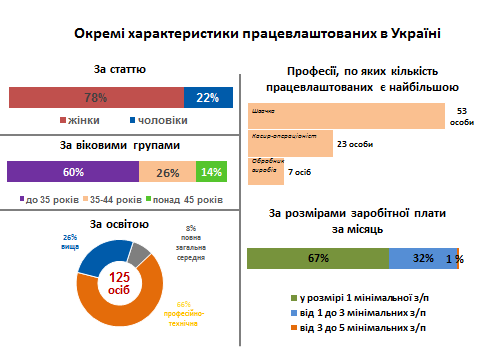 Кількість працівників, направлених на роботу до інших роботодавців.У ІІІ кварталі 2019 року кількість громадян, направлених на роботу в Україні до іншого роботодавця, становила  28 осіб. Всі отримували заробітну плату у розмірі від 1 до 3 мінімальних заробітних плат (від 4 173 грн. до 12 519 грн.)Щодо кількості громадян України, працевлаштованих                             за кордоном.У ІІІ кварталі 2019 року відповідними суб’єктами господарювання за кордоном було працевлаштовано 105 осіб. Всі громадяни були працевлаштовані за кордоном посередниками, які здійснювали діяльність в м. Чернівці.Найбільшими потоки трудових міграцій були до Польщі (70 осіб, або 67% від загальної кількості працевлаштованих за кордоном), Болгарії (18 осіб), 
Чехії  (11 осіб), Румунії (6 осіб). 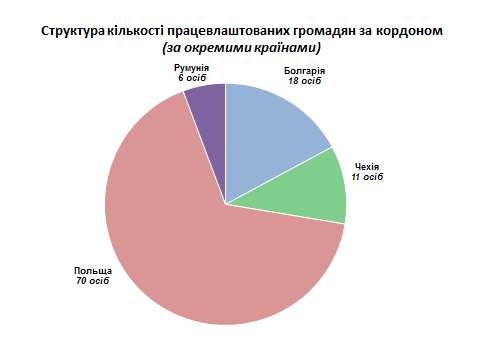 Характеристики трудових мігрантів: Із загальної чисельності працюючих за кордоном 51% складали чоловіки. Мешканці сіл становили 54%. За віком: половину трудових мігрантів була у віці до 35 років; 34% - у віці від 36 до 45 років; 16% - у віці понад 45 років. За рівнем освіти: 13% мали вищу освіту, 61% - професійно-технічну освіту; 26% - повну загальну середню освіту. За тривалістю роботи: всі трудові  мігранти укладали контракти на термін до 6 місяців.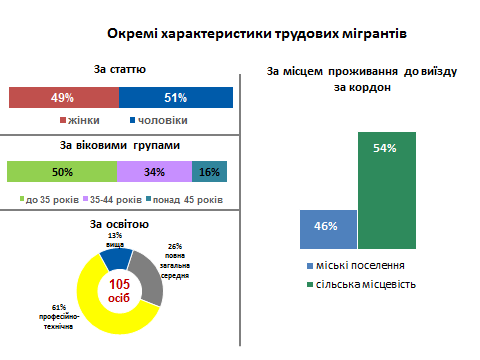 До виїзду за кордон: 49% трудових мігрантів взагалі не працювали в Україні, 18% були зайняті у сфері транспорту, складському господарстві, поштовій та кур’єрській діяльності; 7% - у охороні здоров’я та наданні соціальної допомоги;    6% - на будівництві; в тимчасовому розміщуванні й організації харчування;           4% - у галузі освіти. 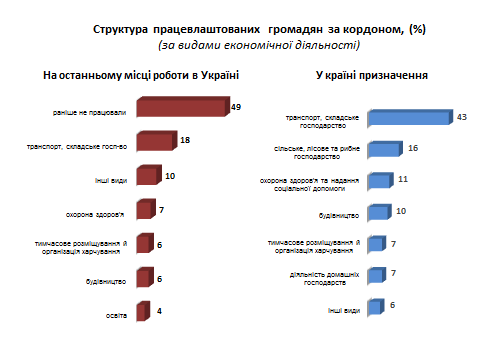 За професійними групами: 63% громадян були зайняті на низькокваліфікованих роботах (з урахування осіб, які взагалі не працювали), 11% становили кваліфіковані робітники з інструментом та фахівці; 5% - працівники сфери торгівлі та послуг.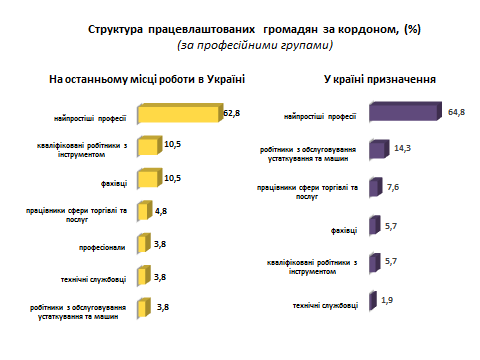 У країні призначення трудові мігранти були зайняті:за видами економічної діяльності: 43% - у сфері транспорту, 16% - у сільському, лісовому та рибному господарстві; 11% - у охороні здоров’я та наданні соціальної допомоги; 10% - на будівництві; 7% - тимчасове розміщування й організація харчування; діяльність домашніх господарств.за професійними групами: понад 64% - були зайняті на низькокваліфікованих роботах; 14% - робітники з обслуговування, експлуатації устаткування та машин;  більше 7% - працівники сфери торгівлі та послуг.